ΣΧΟΛΗ ΕΠΙΣΤΗΜΩΝ ΥΓΕΙΑΣ    					            ΤΜΗΜΑ ΝΟΣΗΛΕΥΤΙΚΗΣ ΘΕΣΣΑΛΟΝΙΚΗΣ					            ΑΛΕΞΑΝΔΡΕΙΑ ΠΑΝΕΠΙΣΤΗΜΙΟΥΠΟΛΗΕΛΛΗΝΙΚΗ ΔΗΜΟΚΡΑΤΙΑ  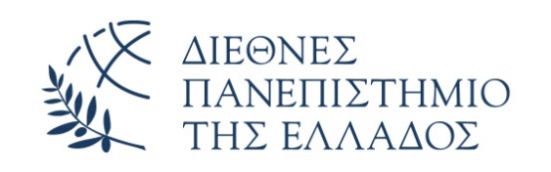 ΑΙΤΗΣΗ Επώνυμο : …………………………………………………………Όνομα: ……………………………………………………………..Πατρώνυμο: ……………………………………………………..Μητρώνυμο: …………………………………………………….Σχολή: Επιστημών ΥγείαςΤμήμα: Νοσηλευτικής ΘεσσαλονίκηςΑριθμός Μητρώου: …………………………………………..Έτος Εισαγωγής: ……………………………………………….Τηλ. κατοικίας: …………………………………………………Κινητό τηλ.: ……………………………………………………...E-mail: ………………………………………………………………Ημερομηνία: ……………….2022Προς τη Γραμματεία του Τμήματος Σας παρακαλώ ………………………………………….. ……………………………………………………………………… ……………………………………………………………………..………………………………………………………………………..………………………………………………………………………..………………………………………………………………………ΣυνημμέναΦωτοαντίγραφο ταυτότηταςΦωτοαντίγραφο Απόφασης/ΠράξηςΟ/Η Αιτ……….(Υπογραφή)